Городской  конкурс творческих проектов младших школьников«Творческий салют»Подарок«Коробочка - сюрприз»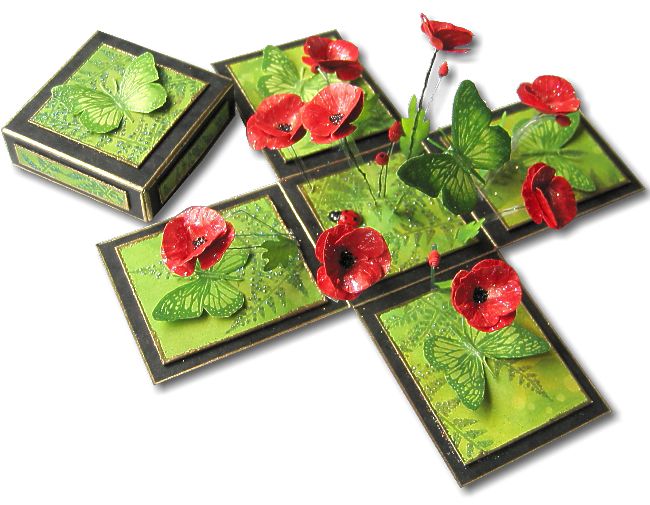 г.Когалым, 2017г.ОглавлениеВведениеНаверное, каждый из нас любит не только получать, но и дарить подарки.  Ведь очень приятно видеть улыбки тех, кому ты его даришь. Что же такое подарок?Подарок - предмет, вещь, которую по собственному желанию безвозмездно дают, преподносят, дарят кому-нибудь с целью доставить удовольствие.Старинный рецепт как преподнести оригинальный запоминающийся подарок гласит: «Чтобы подарки по-настоящему радовали ваших друзей и любимых, необходимо ваше искреннее желание, немного внимания к людям и капелька фантазии. Если вы вложите всю душу в подарок, он обязательно понравится». Китайская мудрость гласит: «Счастлив не тот, кто получает подарок, а тот, кто подарок делает».Много ярких и оригинальных подарков можно сделать своими руками. Среди огромного множества коробочка-сюрприз – один из самых необычных. Внутри нее может уместиться любой небольшой сюрприз на выбор – конфеты, украшение или декоративная композиция из цветов и бабочек. Главный сюрприз заключается в том, что коробочка раскрывается сама, стоит только поднять ее крышку.Цель проекта: изготовить  подарок  «Коробочка – сюрприз».Задачи:Изучить различные источники информации;Изучить технику изготовления выбранного изделия;Развивать творческое мышление, фантазию, интерес к работе с бумагой и разными материалами;Сделать оригинальный подарок «Коробочка – сюрприз» своими руками.Этапы проекта:Информационный (анкетирование, поиск информации по выбранной теме).Технологический (практическая работа по изготовлению поделки, создание технологических карт).Обобщение, выводы.Представление результатов деятельности.1.Основная часть1.1. Выбор лучшей идеи.Праздники у нас не заканчиваются — только чей-то День рождения прошёл, как уже наступил Новый год, а там и 8 Марта. И на каждый из них мы дарим подарки, которые хочется преподнести как минимум интересно. Мы долго обсуждали, что же можно изготовить такого, чтобы удивить и порадовать своим подарком наших мам. У нас появлялись разные идеи. Нам очень хотелось, чтобы подарок был необыкновенным, ярким и воспринимался по-особому радостно. Обсудив все варианты, мы выбрали коробочку - сюрприз.1.2.Опрос учащихся.Прежде чем приступить к основной работе мы провели опрос среди учащихся.1.Любишь ли ты дарить подарки?данетне знаю2.Любишь ли ты получать подарки?очень люблюлюблюне люблюиспытываю неловкост3.Какие подарки ты любишь получать?готовыесделанные своими рукамимне всё равно4.Как ты думаешь, если бы подарки дарили каждый день, это было бы:здоровобыстро надоелопотеряло бы свою значимостьПроанализировав результаты опроса (Приложение 1), мы сделали выводы:1. Все ребята любят не только получать, но и дарить своим друзьям и близким подарки.2. 70% ребят любят получать подарки, сделанные своими руками. 20% опрашиваемых ответили, что им всё равно какой, главное, чтобы был подарен от души. И 10% ребят предпочитают готовые подарки. 3. Если бы подарки дарили каждый день, 75% ребят ответили, что это потеряло бы свою значимость. И 25% сказали, что это было бы здорово.Нам очень нравится дарить оригинальные подарки. Ведь как приятно видеть радость на лице тех, кому ты их даришь. И наши коробочки - сюрприз этому способствуют.2. Практическая часть2.1. Материалы для изготовления поделки Сначала мы определили, какие материалы нам потребуются для работы.Для изготовления коробочки - сюрприз нам понадобились:После приобретения всех материалов мы прослушали беседу по технике безопасности при работе с инструментами и приступили к работе. Работали мы с большим увлечением.2.2.Порядок и технология изготовления изделияЗаключениеПодводя итог своей работы, мы пришли к следующим выводам:Если человек любит дарить подарки, значит - он способен преодолеть собственный эгоизм и умеет позаботиться о том, что нужно другим людям, об их пожеланиях и настроении.Подарок должен быть выражением нашего хорошего отношения к человеку. Дорогому человеку не нужен самый дорогой подарок, но выбирать его и создавать надо с любовью и большой ответственностью. Мы уверены, что у нас это получилось.Оригинальный подарок «коробочка – сюрприз» готов. Получилось очень красиво! Делать коробочку  было совсем несложно и очень интересно. Нашей фантазии не было границ. В ходе работы мы познакомились с различными видами бумаги и разными техниками работы с бумагой и другими материалами.  Мы довольны своей работой! Наши коробочки - сюрприз являются хорошим подарком. Думаем, они понравятся всем! Друзья, давайте радовать друг друга!Список источников информации1. Список литературы1.1. Пищикова Н. Г.  - Работа с бумагой в нетрадиционной технике - Издательство: Скрипторий. - 2009г.1.2. Проснякова Т.Н., Цирулик Н.А.  - Технология. Уроки творчества. Учебник по труду. - Корпорация Федоров. - 2010 г. - 112 стр1.3. Чепикова И.  - Подарочные коробочки - Издательство: АСТ-Пресс, 2015 г. 2. Другие источники информации2.1. stranamasterov.ru – «Страна Мастеров» – сайт о прикладном творчестве для детей и взрослых2.2.http://pinme.ru/search/source/www.millionpodarkov.ru сайт «Миллион подарков»2.3. http://ped-kopilka.ru/blogs/natalja-kozlova/porhayuschie-babochki.html2.4. https://www.livemaster.ru/619972Приложение 1Результаты опроса Введение………………………………………….2 - 3 стр.1.Основная часть       1.1. Выбор лучшей идеи……………………4 стр.       1.2.Опрос учащихся…………………………2.Практическая часть       2.1.Материалы для изготовления поделки..5 стр.       2.2.Порядок и технология  изготовления изделия…………………………………………….6 - 8 стр.Заключение………………………………………..9 стр.Список источников информации……………….10 стр.Приложение……………………………………….11 стр.Дарите вдохновение любимым,
Дарите радость и мечты!
Дарите то, что сделано с любовью, 
Дарите то, во что вложили душу вы!
Дарите вдохновение любимым!- плотный картон;
- офисная бумага;
- бумага с рисунком;
- канцелярский нож;
- ножницы;
- ножницы фигурные;
- линейка;- простой карандаш;
- фигурный дырокол;
- полубусинки;
- проволока; 
- клей-карандаш;
- клеевой пистолет;- пластиковая бутылочка.№ п/пОписание работыФотоматериалыИнструменты и материалы1. Подготовить необходимые материалы и инструменты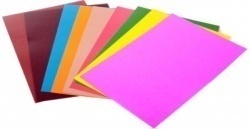 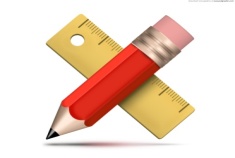 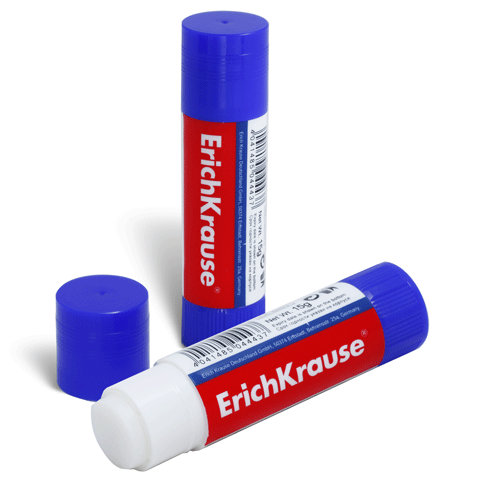 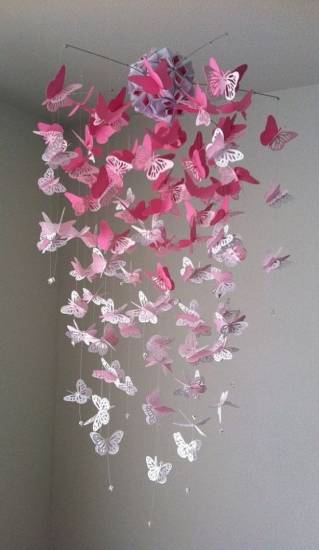 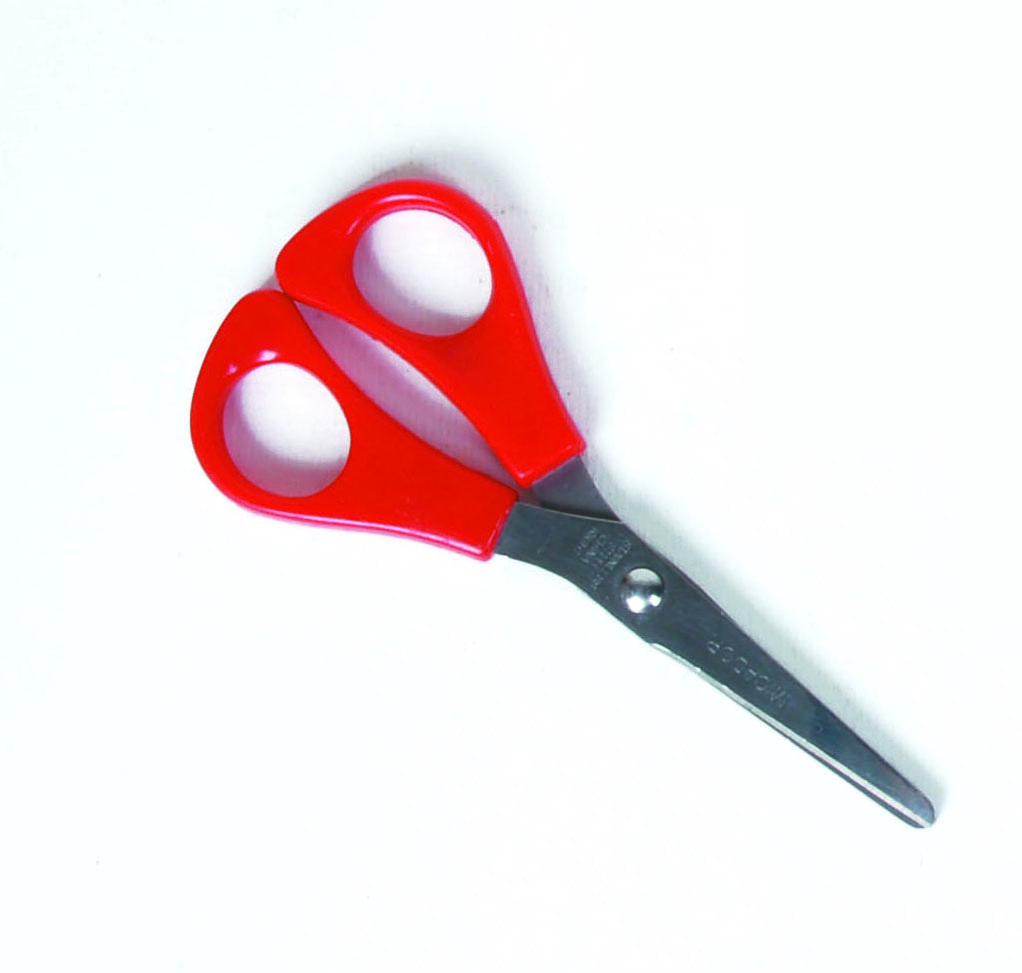 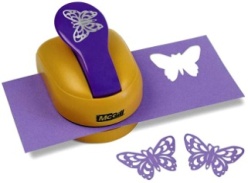 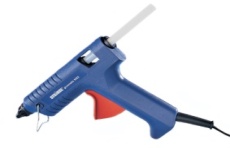 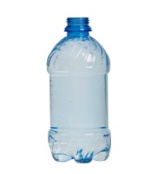 - плотный картон;
- офисная бумага;
- бумага с рисунком;
- канцелярский нож;
- ножницы;
- ножницы фигурные;
- линейка;- простой карандаш;
- фигурный дырокол;
- аксессуары;
- проволока; 
- клей-карандаш;
- клеевой пистолет;-пластиковая бутылочка.2. Из листа картона вырезать квадрат 27х27см. Расчертить квадрат на 9 квадратиков.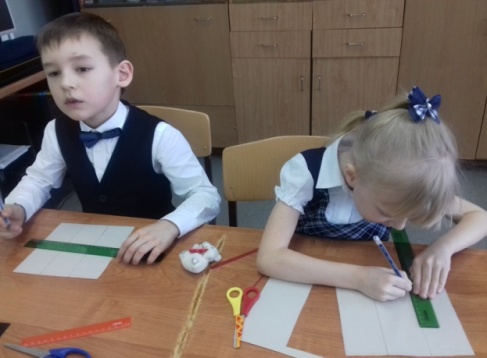 Картон, карандаш, линейка, ножницы.3.Отрезать угловые квадратики.  По линиям провести тупым краем ножниц. Согнуть боковые части вокруг середины, поднимая их вверх.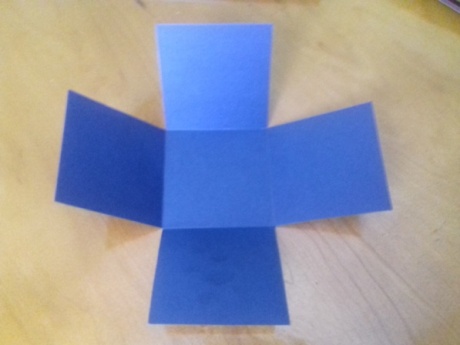 Картон, ножницы.4.Для крышечки вырезать из той же плотной бумаги квадрат 15х15см. Провести линии по 3 см от края. Сделать надрезы и склеить.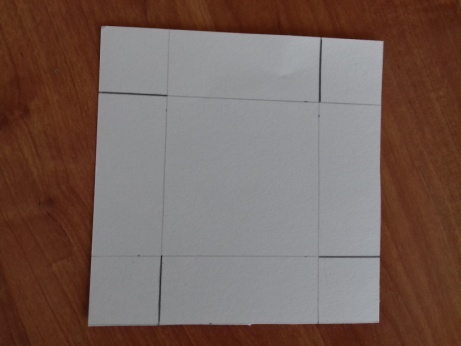 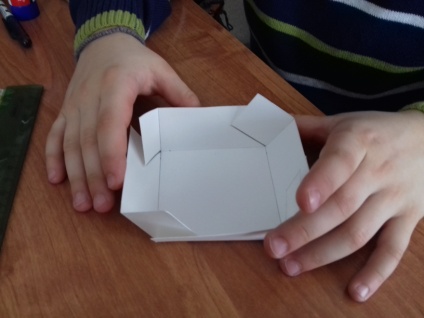 Картон, карандаш, линейка, ножницы, клей.5.Вырезать из плотной бумаги квадраты со стороной 8,8 см (5 шт).Оформить внутри и снаружи стенки коробочки. Главное не переборщить с аксессуарами.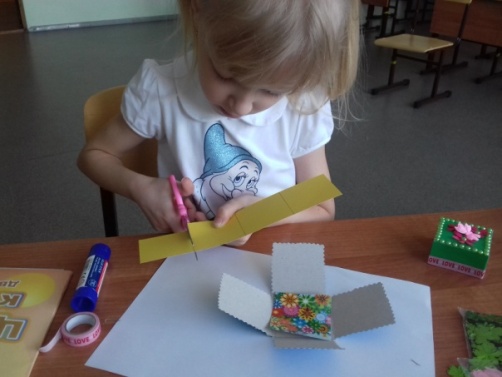 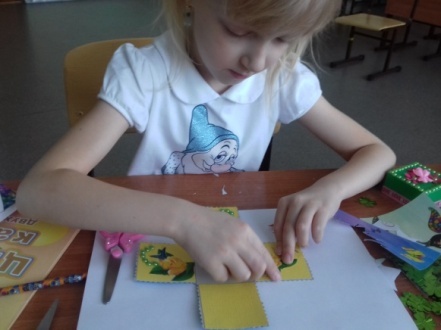 Плотная бумага, клей, карандаш, линейка, ножницы,  аксессуары (полубусинки, цветочки, бабочки, листочки и т.д.).6. Для изготовления объемных бабочек и цветов лучше всего воспользоваться фигурным дыроколом, а если нет, то вырезать по шаблону. 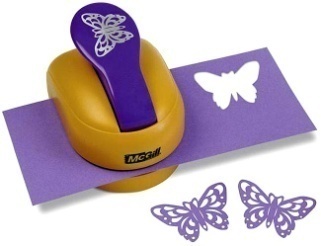 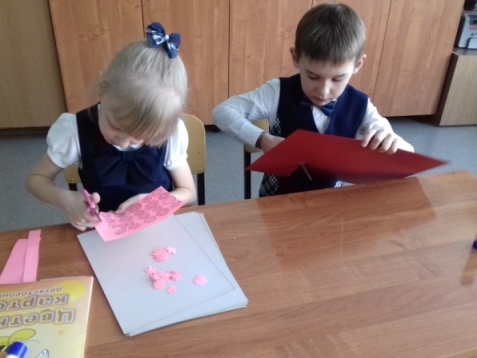 Дырокол, шаблоны, ножницы.7.Прикрепить бабочек с помощью клеевого пистолета на полосках прозрачного жесткого пластика или на пружинках, чтобы при открывании крышки они «взлетали» вверх. Цветы прикрепить с помощью проволочки.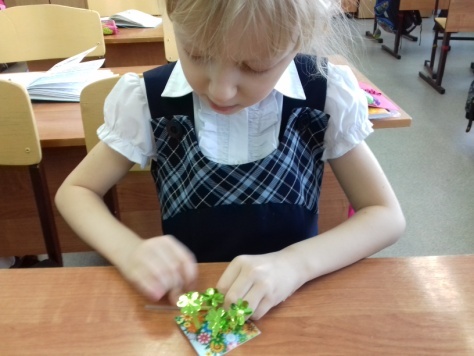 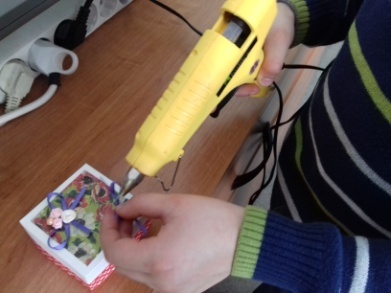 Клеевой пистолет, полоски прозрачного пластика, проволока8. Сделать надрезы на картоне, который  будем приклеивать на дно коробочки. Продеть прозрачные полоски, пружинки или проволочки через надрезы и загнуть. Приклеить картон вместе с полосками на дно коробочки.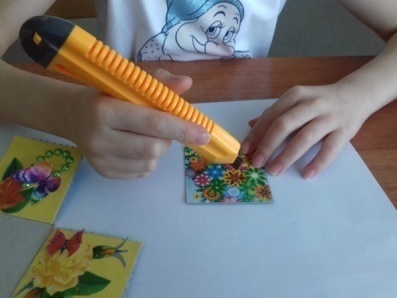 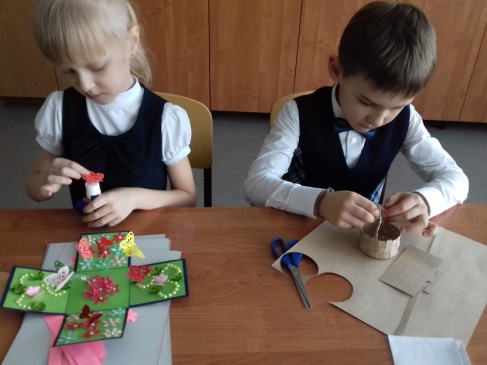 Канцелярский нож, клей, прозрачные полоски, проволока.9.Оформить внешнюю сторону крышечки.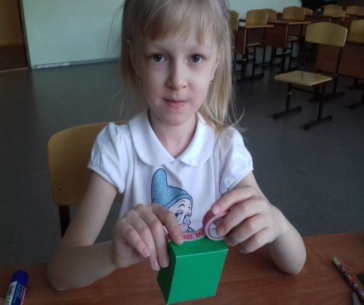 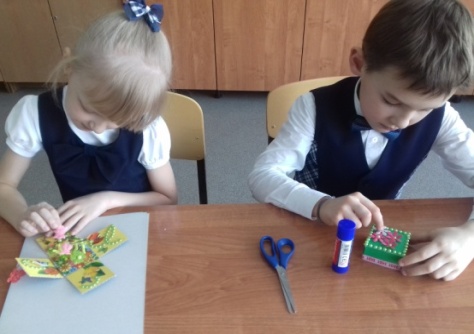 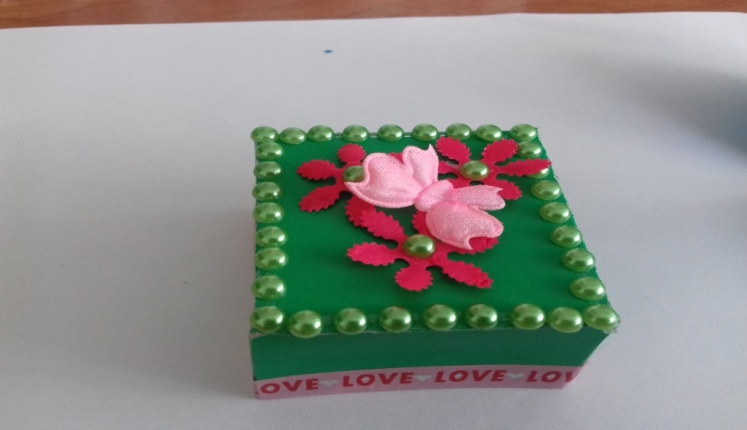 Аксессуары, клей.10Коробочка – сюрприз готова.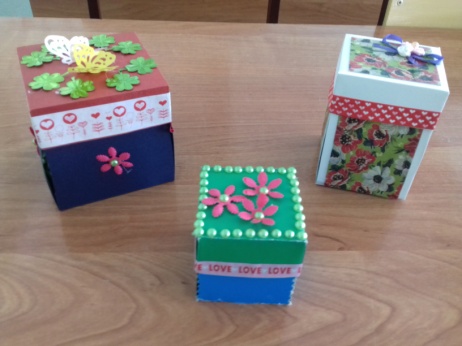 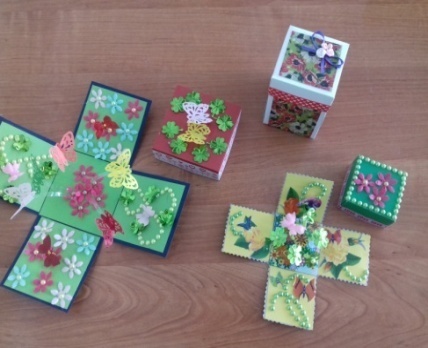 